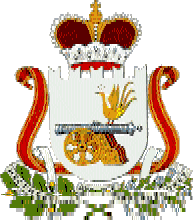 СОВЕТ ДЕПУТАТОВНОВОМИХАЙЛОВСКОГО  СЕЛЬСКОГО ПОСЕЛЕНИЯМОНАСТЫРЩИНСКОГО РАЙОНАСМОЛЕНСКОЙ ОБЛАСТИРЕШЕНИЕ от 08.04.2020 г.                               № 7О внесении изменений    в    Положения  опорядке управления    и  распоряжениямуниципальной                 собственностьюмуниципального                    образованияНовомихайловского  сельского поселенияМонастырщинского  района  Смоленскойобласти, утвержденное решением  Советадепутатов  Новомихайловского сельскогопоселения  Монастырщинского     районаСмоленской  области от   20.06.2017 №15В соответствии с Федеральным законом от 6 октября 2003 №131 – ФЗ «Об общих принципах организации местного самоуправления в Российской Федерации», подпунктом «д» пункта 2 перечня поручений Президента Российской Федерации Пр- 2397, утвержденного по итогам заседания Совета при Президенте по развитию физической культуры и спорта, прошедшего 10.10.2019, Уставом Новомихайловского сельского поселения Монастырщинского района Смоленской области, Совет депутатов Новомихайловского сельского поселения Монастырщинского района Смоленской области РЕШИЛ:   Внести следующие изменения в Положение о порядке управления и распоряжения муниципальной собственностью муниципального образования Новомихайловского сельского поселения Монастырщинского района Смоленской области , утвержденное решением Совета депутатов Новомихайловского сельского поселения  Монастырщинского района Смоленской области от 20.06.2017 №15 :   1.1. В раздел III  п.1.5 абзац 1  изложить в новой редакции:  «Объекты муниципальной собственности муниципального образования могут предоставляться в безвозмездное пользование государственным и муниципальным учреждениям ( в том числе осуществляющим деятельность в области физической культуры и спорта в качестве основного вида деятельности), общественным организациям, органам государственной власти и органам местного самоуправления, религиозным организациям, зарегистрированным на территории Смоленской области, некоммерческим организациям, для осуществления их деятельности».      1.2. Раздел III  пунктом  1.5.  дополнить абзацем следующего содержания:« Предоставление в безвозмездное пользование земельных участков, находящихся в муниципальной собственности муниципального образования, осуществляется в порядке, установленном федеральным законодательством».Настоящее Решение вступает в силу после  его официального опубликования. Глава муниципального образованияНовомихайловского сельского поселенияМонастырщинского района Смоленской области								С.В.Иванов Утверждено                                                                     Решением Совета депутатов Новомихайловского сельского поселенияМонастырщинского районного                                                                                              от  20.06.2017г.№ 159(в    редакции решений 08.04.2020 № 7)ПОЛОЖЕНИЕо порядке управления и распоряжения муниципальной собственностью муниципального образования Новомихайловского сельского поселения Монастырщинского района Смоленской областиРаздел I. ОБЩИЕ ПОЛОЖЕНИЯНастоящее Положение о порядке управления и распоряжения муниципальной собственностью муниципального образования Новомихайловского сельского поселения Монастырщинского района Смоленской области (далее - Положение) в соответствии с федеральным и областным законодательством, Уставом Новомихайловского сельского поселения Монастырщинского района Смоленской области (далее - Устав) устанавливает порядок управления и распоряжения муниципальной собственностью муниципального образования Новомихайловского сельского поселения Монастырщинского района Смоленской области в гражданско-правовых отношениях по управлению и распоряжению муниципальной собственностью муниципального образования Новомихайловского сельского поселения Монастырщинского района Смоленской области (далее - муниципальное образование).Порядок управления и распоряжения отдельными видами объектов муниципальной собственности может регулироваться другими муниципальными правовыми актами с учетом жилищного, бюджетного, земельного, водного и лесного законодательства, законодательства о недрах и объектах животного мира, иных норм федерального законодательства, настоящего Положения.В собственности муниципального образования может находиться имущество, указанное в статье 50 Федерального закона от 6 октября 2003 года № 131-ФЭ «Об общих принципах организации местного самоуправления в Российской Федерации» (далее - Федеральный закон).Муниципальная собственность муниципального образования формируется:В результате разграничения государственной собственности на федеральную собственность, собственность субъектов Российской Федерации и муниципальную собственность.Посредством взимания налогов, сборов и иных обязательных платежей, подлежащих зачислению в местный бюджет.Посредством приобретения имущества в собственность в порядке, предусмотренном федеральным и областным законодательством.Посредством приема в муниципальную собственность муниципального образования объектов федеральной и областной собственности.Посредством получения доходов от использования муниципальной собственности муниципального образования.На основании решения суда, устанавливающего право муниципальной собственности муниципального образования.Иными способами, предусмотренными федеральным и областным законодательством.В муниципальную собственность муниципального образования может приобретаться любое имущество, за исключением объектов, приобретение которых в собственность муниципального образования не допускается в соответствии с федеральными законами.Основаниями прекращения права муниципальной собственности муниципального образования являются:Отчуждение муниципальным образованием имущества другим лицам, в том числе посредством передачи объектов муниципальной собственности муниципального образования в федеральную и областную собственность, передача муниципальным образованием имущества в собственность других муниципальных образований.Отказ от права собственности.Гибель или уничтожение имущества.Отчуждение имущества унитарным предприятием.Принудительное изъятие имущества по основаниям, предусмотренным федеральным и областным законодательством.Иные предусмотренные федеральным и областным законодательством.Безвозмездное отчуждение объектов муниципальной собственности муниципального образования не допускается, за исключением случаев, предусмотренных федеральным законодательством и принятыми в соответствии с ним областными законами.Управление и распоряжение муниципальной собственностью муниципального образования направлены на достижение следующих целей:Увеличение доходов местного бюджета.Оптимизация структуры муниципальной собственности муниципального образования в интересах обеспечения устойчивых предпосылок для роста экономики муниципального образования.Вовлечение максимального количества объектов муниципальной собственности муниципального образования в процесс совершенствования управления.Использование муниципальной собственности муниципального образования в качестве инструмента для привлечения инвестиций в реальный сектор экономики муниципального образования.Полная инвентаризация объектов муниципальной собственности муниципального образования, разработка и реализация системы учета этих объектов и оформление прав на них.Повышение эффективности управления муниципальной собственностью муниципального образования с использованием всех современных методов и финансовых инструментов, детальная правовая регламентация процессов управления.Классификация объектов муниципальной собственности муниципального образования по признакам, определяющим специфику управления. Обеспечение контроля за использованием и сохранностью муниципальной собственности муниципального образования.Обеспечение гласности при совершении сделок с объектами муниципальной собственности муниципального образования.Обеспечение равных прав у всех субъектов предпринимательской деятельности на доступ к совершению сделок с объектами муниципальной собственности муниципального образования.Обеспечение защиты имущественных интересов муниципального образования в отношении муниципальной собственности муниципального образования, в том числе от рисков, гибели и повреждения, в случае непредвиденных природных, техногенных и других явлений.От имени муниципального образования как собственника принадлежащего ему имущества могут своими действиями приобретать и осуществлять имущественные и личные неимущественные права и обязанности, выступать в суд органы местного самоуправления муниципального образования в рамках свое компетенции, установленной Уставом.Полномочия в сфере управления и распоряжения муниципальной собственностью муниципального образования:Совет депутатов Новомихайловского сельского поселения Монастырщинского района Смоленской области  (далее - Совет депутатов).Глава муниципального образования Новомихайловского сельского поселения Монастырщинского района Смоленской области (далее - Глава муниципального образования).В случаях и порядке, предусмотренных нормативными правовыми актами муниципального образования, от имени муниципального образования по специальному поручению органов местного самоуправления муниципального образования по вопросам управления и распоряжения объектами муниципальной собственности муниципального образования могут выступать юридические лица и  граждане.Объекты муниципальной собственности муниципального образования подлежат обязательному учету.Учет объектов муниципальной собственности муниципального образования осуществляется Администрацией Новомихайловского сельского поселения Монастырщинского района Смоленской области в Реестре объектов муниципальной собственности муниципального образования Новомихайловского сельского поселения Монастырщинского района Смоленской области (далее - Реестр).В Реестр подлежат внесению следующие сведения об объекте муниципальной собственности муниципального образования:Наименование.Местонахождение.Балансовая стоимость.Сведения о правах третьих лиц.Иные сведения, имеющие юридическое значение для праве муниципальной собственности муниципального образования.В Реестре объекты муниципальной собственности муниципального образования классифицируются в отдельные группы объектов по признакам, определяющим специфику данных объектов (земельные участки, находящиеся в собственности муниципального образования, муниципальные предприятия поселения, муниципальные учреждения муниципального образования и т.д.).Ведение Реестра осуществляется в соответствии с муниципальным правовым актом муниципального образования.Недвижимое имущество, поступившее в муниципальную собственность муниципального образования, подлежит учету в реестре не позднее 30 календарных дней с даты государственной регистрации права собственности муниципального образования на это имущество.Движимое имущество, приобретаемое в муниципальную собственность муниципального образования муниципальными предприятиями муниципального образования за счет прибыли от своей деятельности и муниципальными учреждениями муниципального образования за счет средств бюджета муниципального образования, выделенных ему по смете, а также за счет доходов от своей деятельности, учитывается в Реестре.Данное имущество учитывается в Реестре по документам годовой бухгалтерской отчетности предприятия (учреждения).Финансовые средства, в том числе средства местного бюджета учитываются в соответствии с бюджетным законодательством.Раздел II. ПОЛНОМОЧИЯ ОРГАНОВ МЕСТНОГОСАМОУПРАВЛЕНИЯ МУНИЦИПАЛЬНОГО ОБРАЗОВАНИЯ ПО УПРАВЛЕНИЮ И РАСПОРЯЖЕНИЮ ИМУЩЕСТВОМ МУНИЦИПАЛЬНОГО ОБРАЗОВАНИЯ            1. Совет депутатов в соответствии с федеральным законодательством, Уставом, нормативными правовыми актами Совета депутатов:          1.1.Утверждает порядок управления и распоряжения имуществом, находящимся в собственности муниципального образования.           1.2.  Определяет порядок принятия решений о создании, реорганизации и ликвидации муниципальных предприятий и учреждений муниципального образования.          1.3. Определяет порядок и условия приватизации имущества муниципального образования в соответствии с федеральным законодательством.        1.4. Утверждает прогнозный план приватизации объектов имущества муниципального образования и отчет о его исполнении.          1.5.Учреждает межмуниципальные хозяйственные общества, создает некоммерческие организации.           1.6.Определяет порядок и условия передачи муниципального имущества в хозяйственное ведение и оперативное управление, использования и содержания, осуществления контроля за его целевым использованием.          1.7.Устанавливает Порядок сдачи объектов муниципальной собственности муниципального образования в аренду.         1.8. Распоряжается, владеет и пользуется в порядке, установленном федеральными законами, имуществом, закрепленным за Советом депутатов или приобретенным Советом депутатов за счет средств, выделенных из бюджета муниципального образования на обеспечение деятельности Совета депутатов.           1.9. Осуществляет контроль за соблюдением установленного порядка управления и распоряжения имуществом, находящимся в собственности муниципального образования.           1.10.Устанавливает порядок определения арендной платы за пользование объектами собственности муниципального образования, а также устанавливает порядок, условия и сроки ее внесения.          1.11.Осуществляет иные полномочия в соответствии с федеральным и областным законодательством, Уставом, настоящим Положением.          1.12.Осуществляет приемку объектов различных форм собственности в муниципальную собственность в форме принятия нормативно-правового акта.          2. Глава муниципального образования в соответствии с федеральным законодательством, Уставом и нормативными правовыми актами Совета депутатов:         2.1. Представляет в Совет депутатов проекты нормативных правовых актов, определяющих порядок управления имуществом, находящимся в собственности муниципального образования.         2.2. Принимает решения о создании, реорганизации и ликвидации муниципальных предприятий и муниципальных учреждений муниципального образования.          2.3. Назначает на должности и освобождает от должности руководителей муниципальных предприятий и муниципальных учреждений муниципального образования.         2.4. Вносит, в Совет депутатов проект прогнозного плана приватизации имущества муниципального образования.      2.5. Определяет цели, условия и порядок деятельности муниципальных предприятий и муниципальных учреждений муниципального образования.      2.6.Осуществляет иные полномочия, предусмотренные федеральным и областным законодательством, Уставом, настоящим Положением, правовыми актами Совета депутатов.       2.7. Управляет и распоряжается муниципальным имуществом муниципального образования в соответствии с федеральным и областным законодательством, Уставом, настоящим Положением.       2.8. От имени муниципального образования осуществляет полномочия учредителя муниципальных унитарных предприятий, муниципальных учреждений, учредителя (участника) юридических лиц иных организационно-правовых форм, учредителем (участником) которых вправе выступать муниципальное образование.       2.9. Вносит, в том числе по итогам конкурса, предложения о назначении и о досрочном прекращении полномочий представителей муниципального образования в органах управления юридических лиц, в уставных капиталах которых имеется муниципальная собственность (акции, доли, паи).     2.10.Осуществляет контроль за деятельностью муниципальных хозяйствующих субъектов.     2.11.Планирует использование земель, находящихся в муниципальной собственности муниципального образования, проводит разработку генеральных планов, проектов планировки и застройки территории.     2.12.От имени муниципального образования является представителем в сделках по приобретению имущества в собственность муниципального образования, а также иных сделках, предметом которых являются объекты муниципальной собственности муниципального образования.     2.13.Закрепляет объекты муниципальной собственности муниципального образования за муниципальными унитарными предприятиями муниципального образования на праве хозяйственного ведения, за муниципальными учреждениями муниципального образования и муниципальными казенными предприятиями муниципального образования - на праве оперативного управления.    2.14.Ведет учет и реестр муниципального имущества муниципального образования в соответствии с нормативным правовым актом Совета депутатов в порядке, установленном федеральным законом.    2.15.Осуществляет изъятие закрепленного за муниципальными учреждениями муниципального образования на праве оперативного управления излишнего, неиспользуемого или используемого не по назначению имущества муниципального образования.   2.16..Выступает продавцом внесенного в прогнозный план приватизации муниципального имущества муниципального образования в соответствии с федеральным и областным законодательством и правовыми актами Совета депутатов. Выступает арендодателем и ссудодателем муниципального имущества муниципального образования, заключает договоры аренды, купли-продажи.          2.17. Осуществляет иные полномочия, предусмотренные федеральным и областным законодательством, Уставом, настоящим Положением, правовыми актами Совета депутатов.Раздел III. РАСПОРЯЖЕНИЕ ОБЪЕКТАМИ МУНИЦИПАЛЬНОЙ СОБСТВЕННОСТИ МУНИЦИПАЛЬНОГООБРАЗОВАНИЯ         13.Распоряжение объектами муниципальной собственности муниципального образования включает в себя:          1.1.Отчуждение объектов муниципальной собственности муниципального образования. Под отчуждением объектов муниципальной собственности муниципального образования в целях настоящего Положения понимаются любые действия, основанные на волеизъявлении муниципального образования, в результате которых муниципальное образование утрачивает право собственности на отчуждаемое имущество.        Отчуждение объектов муниципальной собственности муниципального образования производится на основании правового акта Главы муниципального образования, если иное не установлено федеральным и областным законодательством, нормативными правовыми актами Совета депутатов.        Отчуждение объектов муниципальной собственности муниципального образования в процессе приватизации регулируется федеральным законодательством и принятыми в соответствии с ним правовыми актами Совета депутатов о приватизации муниципального имущества.         1.2.Передача объектов муниципальной собственности муниципального образования в федеральную собственность или государственную собственность Смоленской области. Муниципальное образование может передавать в федеральную собственность и государственную собственность Смоленской области объекты, находящиеся в муниципальной собственности муниципального образования, необходимые для реализации отдельных государственных полномочий, решения вопросов федерального и областного значения, в соответствии с разграничением полномочий между Смоленской областью как субъектом Российской Федерации и муниципальными образованиями.       Споры, возникающие в связи с передачей объектов муниципальной собственности муниципального образования в федеральную собственность и государственную собственность Смоленской области, разрешаются посредством согласительных процедур или в судебном порядке.       Основания передачи объектов муниципальной собственности муниципального образования в федеральную собственность и государственную собственность Смоленской области:- объекты муниципальной собственности муниципального образования соответствуют функциональному назначению и видам имущества, имеющего федеральное или областное значение.- иные основания, предусмотренные федеральным законодательством, областными законами и Уставом.          В передаче объектов муниципальной собственности муниципального образования в федеральную собственность или государственную собственность Смоленской области может быть отказано в случаях, если:-  передача объектов может ущемить интересы муниципального образования, а также привести к разрушению единых технологических циклов и комплексов.-  имеется ограничение на отчуждение объекта муниципальной собственности муниципального образования.       Инициатива передачи объектов муниципальной собственности муниципального образования в федеральную собственность или государственную собственность Смоленской области принадлежит Совету депутатов, соответствующему представительному органу государственной власти.       Администрация  муниципального образования вносит предложения о передаче объектов муниципальной собственности муниципального образования в федеральную собственность или государственную собственность Смоленской области, которые должны содержать:-   правовое и финансово-экономическое обоснование необходимости передачи объектов муниципальной собственности муниципального образования в федеральную собственность или государственную собственность Смоленской области.- проект перечня объектов муниципальной собственности муниципального образования, подлежащих передаче в федеральную собственность или государственную собственность Смоленской области.       Администрация в течение 30 календарных дней после получения ею предложения о передаче объектов муниципальной собственности муниципального образования в федеральную собственность или государственную собственность Смоленской области:- рассматривает данное предложение на предмет соответствия требованиям федерального и областного законодательства, правовых актов органов местного самоуправления.- разрабатывает проект правового акта Главы муниципального образования о передаче либо отказе в передаче объектов муниципальной собственности муниципального образования в федеральную собственность или государственную собственность Смоленской области.        К проекту правового акта Главы муниципального образования о передаче объектов муниципальной собственности муниципального образования в федеральную собственность или государственную собственность Смоленской области должен быть приложен перечень объектов муниципальной собственности муниципального образования, подлежащих передаче в федеральную собственность или государственную собственность Смоленской области.         Порядок принятия Администрацией решения о передаче объектов муниципальной собственности муниципального образования в федеральную собственность или государственную собственность Смоленской области и порядок передачи объектов муниципальной собственности муниципального образования в федеральную собственность или государственную собственность Смоленской области устанавливаются правовым актом Главы муниципального образования с учетом требований настоящего Положения.                1.3.Аренда объектов муниципальной собственности муниципального образования. Объекты муниципальной собственности муниципального образования могут сдаваться в аренду в целях их наиболее эффективного использования.         Порядок сдачи объектов муниципальной собственности муниципального образования в аренду устанавливается нормативным правовым актом Совета депутатов в соответствии с федеральным и областным законодательством, Уставом и настоящим Положением.        Арендная плата за пользование объектов муниципальной собственности муниципального образования подлежит зачислению в доход местного бюджета.        Не допускается передача объектов муниципальной собственности муниципального образования в субаренду, если в результате происходит изменение целевого использования имущества.        1.4. Залог объектов муниципальной собственности муниципального образования. Решение о передаче в залог объектов муниципальной собственности муниципального образования принимается Главой муниципального образования. Объект муниципальной собственности муниципального образования стоимостью более одного процента от собственных доходов местного бюджета (в финансовом году, соответствующем передаче в залог объектов муниципальной собственности муниципального образования) может быть передан в залог только по согласованию с Советом депутатов, оформленному решением Совета депутатов.         Условия передачи в залог объектов муниципальной собственности муниципального образования определяются правовым актом Главы муниципального образования в соответствии с федеральным законодательством.       Залог объектов муниципальной собственности муниципального образования может осуществляться в соответствии с федеральным законодательством для обеспечения:       - обязательств муниципального образования.        - обязательств муниципальных предприятий муниципального образования.       Предметом залога может быть любое имущество, в том числе вещи и имущественные права (требования), за исключением имущества, изъятого из оборота или уступка прав на которое другому лицу запрещена федеральным законом. Залог отдельных видов имущества может быть федеральным законом запрещен или ограничен.          1.5.  Предоставление объектов муниципальной собственности муниципального образования в безвозмездное пользование.    - Объекты муниципальной собственности муниципального образования могут предоставляться в безвозмездное пользование государственным и муниципальным учреждениям ( в том числе осуществляющим деятельность в области физической культуры и спорта в качестве основного вида деятельности), общественным организациям, органам государственной власти и органам местного самоуправления, религиозным организациям, зарегистрированным на территории Смоленской области, некоммерческим организациям, для осуществления их деятельности.    - Объекты муниципальной собственности муниципального образования передаются в безвозмездное пользование в порядке, установленном правовым актом Главы муниципального образования в соответствии с федеральным законодательством и Уставом.    -  Объект муниципальной собственности муниципального образования может быть передан в безвозмездное пользование на срок до трех лет. По истечении указанного срока его продление может осуществляться периодически на три года.    - Предоставление в безвозмездное пользование земельных участков, находящихся в муниципальной собственности муниципального образования , осуществляется в порядке, установленном федеральным законодательством.       1.6. Передача объектов муниципальной собственности муниципального образования в доверительное управление.        В случаях, когда доверительное управление имуществом осуществляется по основаниям, предусмотренным федеральным законом, доверительным управляющим может быть гражданин, не являющийся предпринимателем, или некоммерческая организация, за исключением учреждения.         Имущество не подлежит передаче в доверительное управление государственному органу или органу местного самоуправления, унитарному предприятию.         Виды имущества, которое не может быть передано в доверительное управление, определяются федеральными законами.         Решение о передаче и условия передачи объектов муниципальной собственности муниципального образования в доверительное управление принимаются Главой муниципального образования в соответствии с федеральным законодательством.Раздел IV. ЮРИДИЧЕСКИЕ ЛИЦА,СОЗДАВАЕМЫЕ НА ОСНОВЕ (С ИСПОЛЬЗОВАНИЕМ) МУНИЦИПАЛЬНОЙ СОБСТВЕННОСТИ МУНИЦИПАЛЬНОГО ОБРАЗОВАНИЯ. УЧАСТИЕ МУНИЦИПАЛЬНОГО ОБРАЗОВАНИЯ В ХОЗЯЙСТВЕННЫХ ОБЩЕСТВАХ И ТОВАРИЩЕСТВАХ   1.Муниципальное образование на основе (с использованием) объектов муниципальной собственности муниципального образования в соответствии с федеральным законодательством может создавать (выступать учредителем, быть участником):           1.1.Муниципальные предприятия.           1.2.Муниципальные учреждения.           1.3.Юридические лица иных организационно-правовых форм, учредителем (участником) которых вправе выступать муниципальное образование.       2. Муниципальные унитарные предприятия создаются в целях наиболее эффективного осуществления отдельных видов деятельности, необходимых для комплексного социально-экономического развития муниципального образования, а также в случаях, если осуществление отдельных видов деятельности предусмотрено федеральным законодательством исключительно для муниципальных предприятий.      3. Муниципальные учреждения создаются для осуществления управленческих, социально-культурных или иных функций некоммерческого характера.       4. С предложением о создании муниципального предприятия, муниципального учреждения вправе выступать Глава муниципального образования, Совет депутатов, Администрация, организации и граждане.      5. Решение о создании муниципального предприятия принимается Главой муниципального образования.      6.  Создание муниципального предприятия (учреждения) осуществляется в порядке, установленном федеральным законодательством, а также с учетом требований настоящего Положения и принимаемого в соответствии с ним правового акта Главы муниципального образования.     7. Формирование уставного фонда создаваемого муниципального предприятия осуществляется за счет денежных средств, ценных бумаг, других вещей, имущественных прав и иных прав, имеющих денежную оценку.     8. Федеральным законодательством могут быть определены виды имущества, за счет которого не может формироваться уставный фонд муниципального предприятия.     9. Формирование уставного фонда создаваемого муниципального предприятия осуществляется за счет средств местного бюджета при условии, что решением о местном бюджете на соответствующий финансовый год предусмотрены расходы на указанные цели.   10. Правовой акт Главы муниципального образования о создании муниципального предприятия (учреждения) должен содержать следующие положения:         10.1.О создании муниципального предприятия (учреждения) и полное наименование муниципального предприятия (учреждения).         10.2. О целях и предмете деятельности муниципального предприятия (учреждения).         10.3. О назначении руководителя муниципального предприятия (учреждения).          10.4. Об утверждении устава муниципального предприятия (учреждения).         10.5. О составе имущества, закрепляемого за муниципальным предприятием (учреждением) на праве хозяйственного ведения или на праве оперативного управления.         10.6. О совершении других необходимых юридических действий, связанных с созданием муниципального предприятия (учреждения).       10.7. Иные необходимые положения.         11. Непосредственное управление деятельностью муниципального предприятия (учреждения) осуществляет руководитель, назначенный в порядке, установленном федеральным законодательством.         12. Руководитель муниципального предприятия (учреждения) несет ответственность перед муниципальным образованием за последствия своих действий (бездействия), связанных с руководством деятельностью муниципального предприятия (учреждения), в соответствии с федеральными законами и заключенным с ним. трудовым договором.        13. Объекты муниципальной собственности муниципального образования закрепляются за муниципальным предприятием на праве хозяйственного ведения или на праве оперативного управления.       14. Муниципальное предприятие может приобретать имущество и распоряжаться им в порядке, предусмотренном федеральным законодательством.       15. Муниципальное предприятие обязано ежегодно перечислять в местный бюджет часть прибыли, остающейся в его распоряжении после уплаты налогов и иных обязательных платежей.       16. Размер части прибыли, остающейся в распоряжении муниципального предприятия после уплаты налогов и иных обязательных платежей, перечисляемой в местный бюджет, ежегодно устанавливается решением Совета депутатов о местном бюджете на соответствующий финансовый год. При этом указанный размер не может превышать 50 процентов от прибыли, остающейся в распоряжении муниципального предприятия посла уплаты налогов и иных обязательных платежей.      17. Сроки и порядок перечисления в местный бюджет части прибыли, остающейся в распоряжении муниципального предприятия после уплаты налогов и иных обязательных платежей, определяются правовым актом Главы муниципального образования.     18. Объекты муниципальной собственности муниципального образования закрепляются за муниципальными учреждениями на праве оперативного управления.     19. Муниципальное учреждение не вправе отчуждать или иными способами распоряжаться закрепленным за ним имуществом и имуществом, приобретенным за счет средств, выделенных ему по смете из местного бюджета.    20. Нормативным правовым актом Главы муниципального образования у муниципального учреждения может быть изъято излишнее, неиспользуемое либо используемое не по назначению имущество.     21. Финансирование деятельности муниципального учреждения производится за счет средств местного бюджета в соответствии с решением Совета депутатов об утверждении местного бюджета на соответствующий финансовый год.           22. Финансирование производится по смете, утвержденной в порядке, установленном правовым актом Главы муниципального образования.           23.Показатели экономической эффективности деятельности муниципального предприятия утверждаются правовым актом Главы муниципального образования.Контроль за выполнением показателей экономической эффективности деятельности муниципального предприятия осуществляет Администрация.Муниципальные предприятия (учреждения) по окончании отчетного периода представляют в Администрацию бухгалтерскую отчетность и иные документы, перечень которых определяется правовым актом Главы муниципального образования.Ответственность за достоверность, полноту и своевременность предоставления отчетов муниципальными предприятиями (учреждениями) возлагается на их руководителей.Контроль за деятельностью муниципального предприятия (учреждения) осуществляется Администрацией.В целях осуществления контроля за деятельностью муниципального предприятия (учреждения) Администрация:Анализирует результаты хозяйственной деятельности муниципального предприятия (учреждения).Вносит Главе муниципального образования предложения по перепрофилированию, реорганизации или ликвидации муниципального предприятия (учреждения).Осуществляет иные функции, определенные федеральным законодательством, настоящим Положением.В случаях, определенных Администрацией муниципального образования в соответствии с федеральным законодательством, подлежит обязательной аудиторской проверке независимым аудитором.Решения о проведении аудиторских проверок, об утверждении аудитора и определении размера оплаты его услуг принимает Администрация.Решение о реорганизации или ликвидации муниципального предприятия (учреждения) принимается Главой муниципального образования.С предложением о реорганизации или ликвидации муниципального предприятия (учреждения) вправе выступать Совет депутатов, организации, граждане.Реорганизация или ликвидация муниципального предприятие (учреждения) осуществляется в порядке, установленном федеральный законодательством, а также с учетом требований настоящего Положения  принимаемого в соответствии с ним правового акта Главы муниципального образования.Участие муниципального образования в хозяйственных обществах и товариществах, в которых вправе участвовать муниципальное образование как муниципальное образование, осуществляется в порядке, установленном правовым актом Главы муниципального образования с учетом требований федерального законодательства, настоящего Положения.Раздел V. УПРАВЛЕНИЕ НАХОДЯЩИМИСЯ В МУНИЦИПАЛЬНОЙ СОБСТВЕННОСТИ МУНИЦИПАЛЬНОГО ОБРАЗОВАНИЯ ПАКЕТАМИ АКЦИЙ (ДОЛЯМИ, ПАЯМИ) В УСТАВНОМ КАПИТАЛЕ ЮРИДИЧЕСКИХ ЛИЦ           1. Для осуществления полномочий муниципального образования как собственника пакетов акций (долей, паев) в уставных капиталах юридических лиц Главой муниципального образования назначаются представители муниципального образования в органы управления этих юридических лиц, если Глава муниципального образования не примет решение лично быть представителем муниципального образования.          2. Глава муниципального образования издает правовой акт о назначении представителя муниципального образования в органах управления юридического лица.        3. Глава муниципального образования представляет интересы муниципального образования в органе управления юридического лица без доверенности в соответствии с Уставом.        4.  Назначение представителя муниципального образования в орган управления юридического лица из числа муниципальных служащих муниципального образования осуществляется при условии включения в должностную инструкцию вышеуказанного лица права представлять интересы муниципального образования в органе управления юридического лица.      5. Лицо, являющееся муниципальным служащим муниципального образования, представляет интересы муниципального образования в органе управления юридического лица на основании доверенности, выдаваемой Главой муниципального образования.      6. Представитель муниципального образования в органе управления юридического лица, не являющийся муниципальным служащим муниципального образования, осуществляет свою деятельность на основании договора, заключаемого с Главой муниципального образования, и доверенности, выдаваемой Главой муниципального образования.       7. Типовой договор с представителем муниципального образования, не являющимся муниципальным служащим муниципального образования, утверждается правовым актом Главы муниципального образования.       8. Представитель муниципального образования в органе управления юридического лица обязан участвовать в работе данного органа управления юридического лица.             9.  В доверенности, выдаваемой представителю муниципального образования, могут указываться вопросы, при рассмотрении которых в органе управления юридического лица действия представителя муниципального образования подлежат согласованию с Главой муниципального образования.         10. Представитель муниципального образования в органе управления юридического лица представляет отчет о своей деятельности Главе муниципального образования.         11. Перечень информации, входящей в состав отчетности, форма и порядок ее предоставления устанавливаются правовым актом Главы муниципального образования.Раздел VI. ЗАКЛЮЧИТЕЛЬНЫЕ ПОЛОЖЕНИЯ     Контроль за управлением и распоряжением муниципальной собственностью муниципального образования, эффективностью ее использования осуществляет в пределах своей компетенции Совет депутатов, Глава муниципального образования и Администрация.